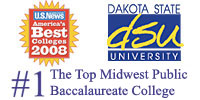 BADM 378 – Marketing for E-CommerceSpring 2008DateLecture MaterialLecture MaterialChapterChapterAssignmentJan. 16 (Wednesday)First day classesJanuary 21st (Monday) Martin Luther King Jr. Day- No ClassJanuary 21st (Monday) Martin Luther King Jr. Day- No ClassJanuary 21st (Monday) Martin Luther King Jr. Day- No ClassJanuary 21st (Monday) Martin Luther King Jr. Day- No ClassJanuary 21st (Monday) Martin Luther King Jr. Day- No ClassJanuary 21st (Monday) Martin Luther King Jr. Day- No ClassFOUNDATIONSFOUNDATIONSFOUNDATIONSFOUNDATIONSFOUNDATIONSFOUNDATIONSJan. 23(Wednesday)IntroductionCH 1CH 1Jan. 28 (Monday)A Digital WorldCH 2CH 2Jan. 30 (Wednesday)NetworksCH 3CH 3Feb. 4(Monday)Individuals OnlineCH 4CH 4Marketing Plan Outline DueMarketing Plan Outline DueFeb. 6 (Wednesday)ESSENTIAL SKILLSESSENTIAL SKILLSESSENTIAL SKILLSESSENTIAL SKILLSESSENTIAL SKILLSESSENTIAL SKILLSFeb. 11 (Monday)Web Business ModelsCH 5CH 5Feb. 13 (Wednesday)February 18th (Monday) President’s Day- No ClassFebruary 18th (Monday) President’s Day- No ClassFebruary 18th (Monday) President’s Day- No ClassFebruary 18th (Monday) President’s Day- No ClassFebruary 18th (Monday) President’s Day- No ClassFebruary 18th (Monday) President’s Day- No ClassFeb. 20(Wednesday)Online BrandingCH 6CH 6Feb. 25 (Monday)Usability, Credibility and PersuasionCH 7CH 7Feb. 27(Wednesday)Traffic BuildingCH 8CH 8Mar 3(Monday)Navigation Analysis Due: 
March 1Navigation Analysis Due: 
March 1Mar. 5 (Wednesday)PersonalizationCH 9CH 9Mar. 10 (Monday)Creating CommitmentCH 10CH 10Mar. 12 (Wednesday)March 17th-21st (Monday-Friday) Spring Break- No ClassMarch 17th-21st (Monday-Friday) Spring Break- No ClassMarch 17th-21st (Monday-Friday) Spring Break- No ClassMarch 17th-21st (Monday-Friday) Spring Break- No ClassMarch 17th-21st (Monday-Friday) Spring Break- No ClassMarch 17th-21st (Monday-Friday) Spring Break- No ClassMarch 24th (Monday) Easter Break- No ClassMarch 24th (Monday) Easter Break- No ClassMarch 24th (Monday) Easter Break- No ClassMarch 24th (Monday) Easter Break- No ClassMarch 24th (Monday) Easter Break- No ClassMarch 24th (Monday) Easter Break- No ClassMar. 26(Wednesday)Mar. 31 (Monday)Innovation and the NetCH 11CH 11Apr. 2(Wednesday)PricingCH 12CH 12E-COMMERCEE-COMMERCEE-COMMERCEE-COMMERCEE-COMMERCEE-COMMERCEViral Brief dueApr. 7(Monday)Internet RetailingCH 13CH 13Apr. 9 (Wednesday)Consumer ChannelsCH 14CH 14Apr. 14 (Monday)B2B e-CommerceCH 15CH 15Apr. 16 (Wednesday)Online ResearchCH 16CH 16Apr. 21 (Monday)Organizing for Online MarketingCH 17CH 17Apr. 23(Wednesday)SDWritten Plans DueWritten Plans DueApr. 28(Monday)coPILOTJookVetterTEST DISPUTES DUETEST DISPUTES DUEApr. 30(Wednesday)Gray PlannerAmandaKurtFinals Week – May 5th-9th May 7th – 3:10Finals Week – May 5th-9th May 7th – 3:10